Aanvraagdatum:                                                                                Uw informatieNaam aanvrager:Adres en Postcode:Woonplaats:Land:E-mailadres aanvrager:Telefoonnummer aanvrager:Bekende informatie over het onderwerp of persoon in kwestie:Familiaire relatie tussen de aanvrager en betrokkene van het 18e sqn of geïnteresseerde waarover de vraag gaat:Geboortedatum (en overlijdensdatum i.v.t.) van betrokkene:Geboorteplaats van betrokkene:Beroep/functie van betrokkene:Periode in dienst bij 18e sqn NEI : Al bekende aanvullende informatie betreft het onderwerp of betrokkeneWat is de vraag?Beschrijf kort en bondig uw vraag:Doel van de vraag: Wat gaat u met het antwoord op de vraag doen?:  Onze informatie:Contact persoon:Email adres:Het zo volledig mogelijk ingevulde aanvraagformulier kunt u mailen naar ons e-mailadres: 18sqnei@gmail.com onder vermelding van de naam betrokkene of onderwerp. Bent u al donateur van de Stichting Kinderen van het 18e sqn NEI? Wenst u zich te abonneren op de Nieuwsbrief? 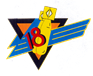 Stichting Kinderen van het 18e sqn NEI18sqnei@gmail.comhttps://www.kinderenvan18sqn.com/KvK.nr: 68770162IBAN: NL74 RABO 0319 4833 55Aanvraagformulier voor het stellen van vragen of verkrijgen van informatie over het 18e Sqn in het algemeen en in het bijzonder naar personen die bij het 18e Sqn NEI hebben gediend.18sqnei@gmail.com